OBRAZAC  3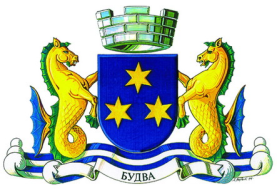 OPŠTINA BUDVABroj iz evidencije postupaka javnih nabavki: 01-426/20-891/6    Redni broj iz Plana javnih nabavki : 70                         Budva, 31.03.2020. godine    Na onovu člana 54 stav 1 Zakona o javnim nabavkama  („Službeni list CG“, br. 42/11, 57/14, 28/15 i 42/17) Opština Budva objavljuje na Portalu javnih nabavkiTENDERSKU DOKUMENTACIJUZA OTVORENI POSTUPAK JAVNE NABAVKE ZA NABAVKU USLUGA FIZIČKO-TEHNIČKOG OBEZBJEĐENJA IMOVINE I ZAPOSLENIH U OPŠTINI BUDVA SADRŽAJ TENDERSKE DOKUMENTACIJEPOZIV ZA JAVNO NADMETANJE U OTVORENOM POSTUPKU JAVNE NABAVKEI   Podaci o naručiocuII Vrsta postupka- otvoreni postupak.III  Predmet javne nabavkeVrsta predmeta javne nabavke◻ UslugeOpis predmeta javne nabavkeCPV – Jedinstveni rječnik javnih nabavkiIV  Zaključivanje okvirnog sporazumaZaključiće se okvirni sporazum:◻ neV Način određivanja predmeta i procijenjena vrijednost javne nabavke:◻Procijenjena vrijednost predmeta nabavke bez zaključivanja okvirnog sporazumaPredmet javne nabavke se nabavlja:◻ kao cjelina, procijenjene vrijednosti sa uračunatim PDV-om 30.000,00 €;VI Mogućnost podnošenja alternativnih ponuda◻ neVII Uslovi za učešće u postupku javne nabavkea) Obavezni usloviU postupku javne nabavke može da učestvuje samo ponuđač koji:1) je upisan u registar kod organa nadležnog za registraciju privrednih subjekata;2) je uredno izvršio sve obaveze po osnovu poreza i doprinosa u skladu sa zakonom, odnosno propisima države u kojoj ima sjedište;3) dokaže da on odnosno njegov zakonski zastupnik nije pravosnažno osuđivan za neko od krivičnih djela organizovanog kriminala sa elementima korupcije, pranja novca i prevare;4) ima dozvolu, licencu, odobrenje ili drugi akt za obavljanje djelatnosti koja je predmet javne nabavke, ukoliko je propisan posebnim zakonom.Dokazivanje ispunjenosti obaveznih uslovaIspunjenost obaveznih uslova dokazuje se dostavljanjem:1) dokaza o registraciji kod organa nadležnog za registraciju privrednih subjekata sa podacima o ovlašćenim licima ponuđača;2) dokaza izdatog od organa nadležnog za poslove poreza da su uredno prijavljene, obračunate i izvršene sve obaveze po osnovu poreza i doprinosa do 90 dana prije dana javnog otvaranja ponuda, u skladu sa propisima Crne Gore, odnosno propisima države u kojoj ponuđač ima sjedište;3) dokaza nadležnog organa izdatog na osnovu kaznene evidencije, koji ne smije biti stariji od šest mjeseci do dana javnog otvaranja ponuda,4) dokaza o posjedovanju važeće dozvole, licence, odobrenja, odnosno drugog akta izdatog od nadležnog organa i to:b) Fakultativni uslovib1) ekonomsko-finansijska sposobnostNE ZAHTIJEVA SE spunjenost uslova ekonomsko-finansijske sposobnosti.b2) Stručno-tehnička i kadrovska osposobljenostIspunjenost uslova stručno - tehničke i kadrovske osposobljenosti u postupku javne nabavke dokazuje se dostavljanjem  sljedecih dokaza:◻liste glavnih usluga izvršenih u posljednje dvije godine, sa vrijednostima, datumima i primaocima, uz dostavljanje potvrda izvršenih usluga izdatih od kupca ili, ukoliko se potvrde ne mogu obezbijediti iz razloga koji nijesu izazvani krivicom ponuđača, samo izjava ponuđača o izvršenim uslugama sa navođenjem razloga iz kojih ne mogu dostaviti potvrde; ◻izjave o obrazovnim i profesionalnim kvalifikacijama ponuđača, odnosno kvalifikacijama rukovodećih lica i naročito kvalifikacijama lica koja su odgovorna za pružanje konkretnih usluga.◻izjave o namjeri i predmetu podugovaranja, sa spiskom podugovarača, odnosno podizvođača sa bližim podacima (naziv, adresa, procentualno učešće i sl.).VIII  Rok važenja ponudePeriod važenja ponude je 60 dana od dana javnog otvaranja ponuda.IX Garancija ponude◻ daPonuđač je dužan dostaviti bezuslovnu i na prvi poziv naplativu garanciju ponude u iznosu od 2 % procijenjene vrijednosti javne nabavke, kao garanciju ostajanja u obavezi prema ponudi u periodu važenja ponude i 7 (sedam) dana nakon isteka važenja ponude.X  Rok i mjesto izvršenja ugovoraa) Rok izvršenja ugovora je 365 dana od dana zaključivanja ugovora, ili do dostizanja finansijskog limita ponuđene vrijednosti javne nabavke na koji se ugovor zaključuje. b) Mjesto izvršenja ugovora je Budva, odnosno  službene prostorije zgrade Opštine Budva. XI Jezik ponude:◻ crnogorski jezik i drugi jezik koji je u službenoj upotrebi u Crnoj Gori,u skladu sa Ustavom i zakonom.XII  Kriterijum za izbor najpovoljnije ponude:◻ekonomski najpovoljnija ponuda        broj bodova      100	 ◻najniža ponuđena cijena 	                     broj bodova  	  60	 ◻kvalitet  	                                             broj bodova  	  40	XIII Vrijeme i mjesto podnošenja ponuda i javnog otvaranja ponudaPonude se predaju  radnim danima od 10:00 do 14:00 sati, zaključno sa danom 10.05.2020 godine do 9:30 sati.Ponude se mogu predati:◻neposrednom predajom na arhivi naručioca na adresi Opština Budva, ulica Trg Sunca  br.3.◻preporučenom pošiljkom sa povratnicom na adresi Opština Budva, ulica Trg Sunca  br.3.Javno otvaranje ponuda, kome mogu prisustvovati ovlašćeni predstavnici ponuđača sa priloženim punomoćjem potpisanim od strane ovlašćenog lica, održaće se dana  10.05.2020.godine u 10:00 sati, u prostorijama  Opštine Budva,  kancelarija 45  ulica Trg Sunca br.3.XIV Rok za donošenje odluke o izboru najpovoljnije ponude Odluka o izboru najpovoljnije ponude donijeće se u roku od 30 dana od dana javnog otvaranja ponuda.XV Drugi podaci i uslovi od značaja za sprovodjenje postupka javne nabavkeRok i način plaćanja:Rok plaćanja je 30 dana po ispostavljenoj fakturi -mjesečno računajući od dana ispostavljanja fakture za izvršene usluge Sekretarijatu za lokalnu samoupravu na adresu: Opština Budva, Trg Sunca broj 3, Budva.Način plaćanja je: virmanski.Sredstva finansijskog obezbjeđenja ugovora o javnoj nabavci-Ponuđač čija ponuda bude izabrana kao najpovoljnija je dužan da na dan zaključenja Ugovora dostavi garanciju banke, društva za osiguranje ili druge organizacije koja je zakonom ili na osnovu zakona ovlašćena za davanje garancija za dobro izvršenje Ugovora na iznos od 5% ukupne vrijednosti Ugovora, sa rokom važnosti 20 (dvadeset) dana dužim od ugovorenog roka, koji počinje teći od dana uvođenja u posao, a koju NARUČILAC može aktivirati u svakom momentu kada nastupi neki od razloga za raskid Ugovora.U Garanciji je potrebno navesti da je bezuslovna i plativa na prvi poziv. Garancija za dobro izvršenje ugovora ne može da sadrži dodatne uslove za isplatu, kraće rokove od onih koje odredi NARUČILAC, manji iznos od onog koji odredi NARUČILAC.  U slučaju kršenja ugovornih obaveza od strane ponuđača sa kojim bude zaključen ugovor, NARUČILAC će aktivirati dostavljenu  garanciju za dobro izvršenje Ugovora.   Obaveze ponuđača sa kojim bude zaključen ugovor o javnoj nabavci i NaručiocaObaveze ponuđača sa kojim bude zaključen ugovor o javnoj nabavci:  pošto se prethodno upoznao sa svim uslovima, pravima i obavezama koje kao IZVRŠILAC USLUGA ima u vezi sa pružanjem  usluga  koje su predmet ovog Ugovora, i za koje je dao svoju ponudu, isti je dužan da ih pruži u skladu sa datom ponudom, tehničkim propisima i odredbama ovog Ugovora;da usluge koji su predmet ovog Ugovora izvede u predviđenom roku,da usluge pruža  uredno i po propisima koji važe u sjedištu Naručioca,da o svom trošku preduzme potrebne mjere radi obezbjeđenja sigurnosti prilikom pružanja traženih usluga da otkloni neodstatke na koje mu ukaže ovlašćeno lice NARUČIOCA.Obaveze Naručioca usluga:da po dogovorenom terminu izvršioca usluga uvede u posao,da imenuje ovlašćeno lice NARUČIOCA  koje je zaduženo za kontakt sa pružaocem usluga,da vrši uredno plaćanje usluga prema dinamici preciziranoj u Ugovoru.Ugovorna kaznaAko izvršilac usluga bez krivice NARUČIOCA ne izvrši usluge koji su predmet ovog Ugovora u ugovorenom roku, dužan je NARUČIOCU platiti na ime ugovorene kazne penale 2,0 ‰ (dva promila) od ugovorene cijene ukupnih usluga za svaki dan prekoračenja ugovorenog roka završetka radova. Visina ugovorene kazne ne može preći 5% od ugovorene cijene.Plaćanje ugovorne kazne (penala) ne oslobađa izvršioca usluga  obaveze da u cjelosti pruži ugovorene usluge.NARUČILAC se obavezuje da zahtijeva ugovornu kaznu zbog zadocnjenja ako je primio ispunjenje obaveze, są obavezom, da bez odlaganja obavijesti izvršioca usluga  da zadržava svoje pravo na ugovornu kaznu.Ako NARUČIOCU nastane šteta veća u iznosu od ugovorenih i obračunatih penala- kazne, izvršilac usluga je dužan da plati NARUČIOCU pored ugovorne kazne (penale) i iznos naknade štete koja prelazi visinu ugovorene kazne, a NARUČILAC zadržava pravo da zahtijeva razliku do potpune naknade štete.Razlozi za raskid ugovora:Ovaj Ugovor može se raskinuti sporazumno, ako su nastupili bitni razlozi za raskid Ugovora:Ako su poslije zaključenja Ugovora nastupile okolnosti koje se nisu mogle predvidjeti, a koje otežavaju ispunjenje obaveze jedne strane u toj mjeri da bi joj ispunjenje obaveze postalo pretjerano otežano ili bi joj takvo ispunjenje obaveze nanijelo pretjerano veliki gubitak.Ugovor se raskida Sporazumnim raskidom ugovora koji se dostavlja drugoj ugovornoj strani. U sporazumnom raskidu ugovora mora biti naznačeno po kom osnovu se Ugovor raskida.Ugovor se ne može raskinuti zbog neispunjenja neznatnog dijela ugovorene obaveze.NARUČILAC može jednostrano raskinuti Ugovor u slučaju:- da se izvršilac usluga ne odazove pozivu NARUČIOCA u roku od 10 (deset) dana od dana zaključivanja ovog Ugovora;- ukoliko izvršilac usluga  ne otkloni utvrđene nedostatke u roku koji mu odredi ovlašćeno lice naručioca,- da izvršilac usluga ne angažuje potrebno tehničko osoblje i druge stručnjake i da će osigurati odgovarajuće radne uslove za njihovo angažovanje, saglasno dostavljenoj Ponudi, - ukoliko izvršilac usluga ne ispoštuje ugovoreni rok iz Ugovora, odnosno ukoliko izvršilac usluga  svojom krivicom dovede u pitanje rok i izvršenje usluga.  NARUČILAC je dužan da prije raskida Ugovora u pismenoj formi opomene izvršioca usluga o postojanju razloga za jednostrani raskid ugovora, i ostavi mu rok od 3 do 10 dana za otklanjanje raskidnog razloga.U slučaju da izvršilac usluga ne otkloni raskidne razloge NARUČILAC će Izjavom u pismenoj formi obavjestiti izvršioca usluga o raskidu Ugovora.Ukoliko neizvršavanjem obaveza od strane izvršioca usluga nastupi šteta po NARUČIOCA, izvršilac usluga će biti dužan da istu nadoknadi.Ugovorne strane će nastojati da sporazumo rješe međusobne odnose, a u suprotnom o postojanju i visini štete odlučivaće sud.Ukoliko dođe do raskida Ugovora i prekida pružanja usluga NARUČILAC i IZVRŠILAC USLUGA su dužni da preduzmu potrebne mjere da se pružene usluge zaštite od propadanja. Troškove zaštite snosi strana ugovora čijom krivicom je došlo do raskida Ugovoraodnosno do prekida radova.TEHNIČKE KARAKTERISTIKE ILI SPECIFIKACIJE PREDMETA JAVNE NABAVKE, ODNOSNO PREDMJER RADOVEAngažovana lica od strane izabranog ponuđača za potrebe Usluge fizičko-tehničke zaštite imovine i lica za zgradu Opštine Budva treba da: čuvaju i obezbjeđuju imovinu koja im je povjerena na čuvanje;kontrolišu lica koja ulaze u objekat i vode evidenciju o istima u skladu sa uputstvom Naručioca;intervenišu u slučaju nepristojnih verbalnih ili fizičkih kontakata nastalih u bilo kojem organu, na način da se obezbijedi poštovanje pravila unutrašnjeg reda;sarađuju sa nadležnim organima - Upravom policije, Službom zaštite i spasavanja i Službom hitne pomoći;prate snimak video nadzora u realnom vremenu;vode pismene evidencije o obilasku prostorija;vode pisane evidencije o stanju voznog parka na službenom parkingu;kontrolišu da li zaposleni imaju ovlašćenje starješine organa za ulazak u zgradu po isteku radnog vremena;evidentiraju i izvještavaju o svim neovlašćenim ulascima u zgradu opštine nakon isteka radnog vremena organa uprave;kontrolišu ispravnost evidentiranja prisustva na radu zaposlenih i izvještavaju naručioca o nedozvoljenoj upotrebi kartica u sistemu elektronske evidencije prisustva na radu ( evidencija više kartica od strane jednog zaposlenog i sl.)vode i druge evidencije u skladu sa zahtjevom naručioca;čuvaju tajnost podataka naručioca;na rad dolaze u propisanoj uniformi, obrijani i uredno podšišani.Napomena: Ponuđač je  dužan da sam utvrdi koliki  će broj izvršilaca angažovati na za traženu satnicu koja je navedena u Tehničkim karakteristikama. IZJAVA NARUČIOCA DA ĆE UREDNO IZMIRIVATI OBAVEZE PREMA IZABRANOM PONUĐAČUOPŠTINA BUDVA Broj: 01-426/20-891/2 Budva, 23.03.2020. godineU skladu sa članom 49 stav 1 tačka 3 Zakona o javnim nabavkama („Službeni list CG”, br.42/11, 57/14, 28/15 i 42/17)   Predsjednik Opštine Budva, Marko Carević, kao ovlašćeno lice Opštine Budva, dajeI z j a v uDa će Opština Budva, shodno Ugovoru za nabavku usluga fizičko tehničkog obezbjeđenja imovine i zaposlenih u Opštini  Budva,  uredno vršiti plaćanja preuzetih obaveza, po utvrđenojdinamici.                                                                PREDSJEDNIK                                                                Marko Carević                                                                                                       ___________________IZJAVA NARUČIOCA (OVLAŠĆENO LICE, SLUŽBENIK ZA JAVNE NABAVKE I LICA KOJA SU UČESTVOVALA U PLANIRANJU JAVNE NABAVKE) O NEPOSTOJANJU SUKOBA INTERESA OPŠTINA BUDVA Broj: 01- 426/20-891/3Budva, 23.03.2020. godineU skladu sa članom 16 stav 5 Zakona o javnim nabavkama („Službeni list CG”, br.42/11, 57/14, 28/15 i 42/17) IzjavljujemDa u postupku javne nabavke iz Plana javnih nabavki za 2020.godinu – Amandman I,  broj: 01-426/20-246/2  od 17. 03. 2020. godine, za nabavku usluga fizičko tehničkog obezbjeđenja imovine i zaposlenih u  Opštini  Budva, nisam u sukobu interesa u smislu člana 16 stav 4 Zakona o javnim nabavkama i da ne postoji ekonomski i drugi lični interes koji može kompromitovati moju objektivnost i nepristrasnost u ovom postupku javne nabavke.Ovlašćeno lice naručioca: Marko Carević, predsjednik ______________________Lice koje je učestvovalo u planiranju javne nabavke, Tanja Simićević,Načelnik Službe za javne nabavke, Službenik za javne nabavke _____________________________Lice koje je učestvovalo u planiranju  javne nabavke, Milijana Vukotić-Jelušić, sekretarka Sekretarijata za lokalnu samoupravu______________________IZJAVA NARUČIOCA (ČLANOVA KOMISIJE ZA OTVARANJE I VREDNOVANJE PONUDE I LICA KOJA SU UČESTVOVALA U PRIPREMANJU TENDERSKE DOKUMENTACIJE) O NEPOSTOJANJU SUKOBA INTERESAOPŠTINA BUDVA Broj: 01-426/20-891/4Budva, 23.03.2020. godineU skladu sa članom 16 stav 5 Zakona o javnim nabavkama („Službeni list CG”, br.42/11, 57/14, 28/15 i 42/17) Izjavljujemda u postupku javne nabavke  za nabavku usluga fizičko tehničkog obezbjeđenja imovine i zaposlenih u  Opštini  Budva, nisam u sukobu interesa u smislu člana 16 stav 4 Zakona o javnim nabavkama i da ne postoji ekonomski i drugi lični interes koji može kompromitovati moju objektivnost i nepristrasnost u ovom postupku javne nabavke.Predsjednik komisije za otvaranje i vrednovanje ponuda,  Tanja  Simićević, dipl. pravnik,       Službenik za javne nabavke                                       ___________________                                 . Član komisije za otvaranje i vrednovanje ponuda, Ranko Đurišić, dipl. ekonomista                                         __________________Član komisije za otvaranje i vrednovanje ponuda,Ana Vujošević, dipl.filolog_____________________METODOLOGIJA NAČINA VREDNOVANJA PONUDA PO KRITERIJUMU I PODKRITERIJUMIMA Vrednovanje ponuda po podkriterijumu najniža ponuđena cijena maksimalan broj bodova 60 vršiće se na sljedeći način:Za izbor najpovoljnije ponude primjenom podkriterijuma najniža ponuđena cijena, kao osnova za vrednovanje uzimaju se ponuđene cijene, date od strane ponuđača čije su ponude ispravne. Maksimalan broj bodova po ovom podkriterijumu dodjeljuje se ponuđaču koji je ponudio najnižu cijenu, dok se bodovi ostalim ponuđačima, po ovom podkriterijumu, dodjeljuju proporcionalno u odnosu na najnižu ponuđenu cijenu po formuli:                               Najniža ponudjena cijena     Broj bodova =  ____________________    x broj bodova (60 bodova)                                       ponudjena cijena Podkriterijum kvalitet, maksimalan broj bodova 40, vrednovaće se na sljedeći način:Podkriterijum kvalitet za izbor najpovoljnije ponude za izvršenje usluga iskazuje se kroz:Reference ponuđača  na izvršenju istih ili sličnih usluga koje su potvrđene od strane naručioca ili nadležnih državnih organa ili organa lokalne uprave,  u poslednjih 2 godina, 40 bodovaMaksimalni broj bodova dobija ponuda ponuđača koji ima najveći broj potvrđenih referenci na pružanju istih ili sličnih usluga  u poslednjih 2 godine, a ostale ponude dobijaju proporcionalno broj bodova po formuli:                                   Broj potvrđenih referenci                                   ____________________    x broj bodova (40 bodova)   Broj bodova =       najveći broj potvrđenih referenci   Pod istim ili sličnim uslugama podrazumijevaju se usluge fizičko tehničkog obezbjeđenja imovine i zaposlenih opisane u predmetu javne nabavke,  tehničkim karakteristikama i specifikacijama ove tenderske dokumentacije.   Reference ponuđača se dokazuju dostavljanjem potvrde od strane primaoca izvršenih usluga,  koja sadrži broj ugovora, vrijednost izvršenih usluga, opis usluga, način učešća ponuđača u realizaciji te usluge i konstataciju da je usluge izvršio kvalitetno u skladu sa važećim propisima i standardima  uz poštovanje ugovorenog roka za izvršenje usluga.U reference ponuđača uračunavaju se reference podugovarača koji je kao ponuđač izvršavao usluge. Ukoliko ponuđač, član zajedničke ponude ili podugovarač imaju reference na izvršenju istih usluga, takva referenca se računa kao jedna referenca.OBRAZAC PONUDE SA OBRASCIMA KOJE PRIPREMA PONUĐAČNASLOVNA STRANA PONUDE(naziv ponuđača)		podnosiOPŠTINI BUDVAPONUDUpo Tenderskoj dokumentaciji broj 01-426/20-891/6 od 31.03.2020 godine ZA OTVORENI POSTUPAK JAVNE NABAVKE ZA NABAVKU USLUGA FIZIČKO TEHNIČKOG OBEZBJEĐENJA IMOVINE I ZAPOSLENIH U  OPŠTINI BUDVAZA◻Predmet nabavke u cjelostiSADRŽAJ PONUDENaslovna strana ponudeSadržaj ponude Popunjeni podaci o ponudi i ponuđačuUgovor o zajedničkom nastupanju u slučaju zajedničke ponudePopunjen obrazac finansijskog dijela ponudeIzjava/e o postojanju ili nepostojanju sukoba interesa kod ponuđača, podnosioca zajedničke ponude, podizvođača ili podugovaračaDokazi za dokazivanje ispunjenosti obaveznih uslova za učešće u postupku javnog nadmetanjaDokazi za ispunjavanje uslova stručno-tehničke i kadrovske osposobljenostiPotpisan Nacrt ugovora o javnoj nabavciSredstva finansijskog obezbjeđenja(za cjelinu ili za sve partije za koje se predaje ponuda)Ostala dokumentacija (katalozi, fotografije, publikacije i slično)PODACI O PONUDI I PONUĐAČU  Ponuda se podnosi kao: Samostalna ponuda Samostalna ponuda sa podizvođačem/podugovaračem  Zajednička ponuda Zajednička ponuda sa podizvođačem/podugovaračemPodaci o podnosiocu samostalne ponude:Podaci o podugovaraču /podizvođaču u okviru samostalne ponudePodaci o podnosiocu zajedničke ponudePodaci o nosiocu zajedničke ponude:Podaci o članu zajedničke ponude:Podaci o podugovaraču /podizvođaču u okviru zajedničke ponudeFINANSIJSKI DIO PONUDEUslovi ponude:Ovlašćeno lice ponuđača  __________________________(ime, prezime i funkcija)___________________________(svojeručni potpis)                                                              M.P.IZJAVA O NEPOSTOJANJU SUKOBA INTERESA NA STRANI PONUĐAČA,PODNOSIOCA ZAJEDNIČKE PONUDE, PODIZVOĐAČA /PODUGOVARAČA (ponuđač)	Broj: ________________Mjesto i datum: _________________Ovlašćeno lice ponuđača/člana zajedničke ponude, podizvođača / podugovarača
       (ime i prezime i radno mjesto)     , u skladu sa članom 17 stav 3 Zakona o javnim nabavkama („Službeni list CG“, br. 42/11, 57/14, 28/15 i 42/17) dajeIzjavuda nije u sukobu interesa sa licima naručioca navedenim u izjavama o nepostojanju sukoba interesa na strani naručioca, koje su sastavni dio predmetne Tenderske dokumentacije broj ___ od ________ godine za nabavku 	(opis predmeta)        , u smislu člana 17 stav 1 Zakona o javnim nabavkama i da ne postoje razlozi za sukob interesa na strani ovog ponuđača, u smislu člana 17 stav 2 istog zakona.Ovlašćeno lice ponuđača___________________________(ime, prezime i funkcija)___________________________(potpis)						M.P.DOKAZI O ISPUNJENOSTI OBAVEZNIH USLOVA ZA UČEŠĆE U POSTUPKU JAVNOG NADMETANJADostaviti:1) dokaza o registraciji kod organa nadležnog za registraciju privrednih subjekata sa podacima o ovlašćenim licima ponuđača;2) dokaza izdatog od organa nadležnog za poslove poreza da su uredno prijavljene, obračunate i izvršene sve obaveze po osnovu poreza i doprinosa do 90 dana prije dana javnog otvaranja ponuda, u skladu sa propisima Crne Gore, odnosno propisima države u kojoj ponuđač ima sjedište;3) dokaza nadležnog organa izdatog na osnovu kaznene evidencije, koji ne smije biti stariji od šest mjeseci do dana javnog otvaranja ponuda,4) dokaza o posjedovanju važeće dozvole, licence, odobrenja, odnosno drugog akta izdatog od nadležnog organa i to:DOKAZI O ISPUNJAVANJU USLOVA STRUČNO-TEHNIČKE I KADROVSKE OSPOSOBLJENOSTIIspunjenost uslova stručno tehničke i kadrovske osposobljenosti u postupku javne nabavke usluga dokazuje se dostavljanjem sljedećih dokaza:◻liste glavnih usluga izvršenih u posljednje dvije godine, sa vrijednostima, datumima i primaocima, uz dostavljanje potvrda izvršenih usluga izdatih od kupca ili, ukoliko se potvrde ne mogu obezbijediti iz razloga koji nijesu izazvani krivicom ponuđača, samo izjava ponuđača o izvršenim uslugama sa navođenjem razloga iz kojih ne mogu dostaviti potvrde; ◻izjave o obrazovnim i profesionalnim kvalifikacijama ponuđača, odnosno kvalifikacijama rukovodećih lica i naročito kvalifikacijama lica koja su odgovorna za pružanje konkretnih usluga.◻izjave o namjeri i predmetu podugovaranja, sa spiskom podugovarača, odnosno podizvođača sa bližim podacima (naziv, adresa, procentualno učešće i sl.).NAPOMENA:Prilikom unošenja podatka u Obrazac U2 Izjave o obrazovnim i profesionalnim kvalifikacijama ponuđača, odnosno kvalifikacijama rukovodećih lica i naročito kvalifikacijama lica koja su odgovorna za pružanje konkretnih usluga u kolonu školska sprema i zvanje, unose se podaci za školsku spremu u skladu sa Zakonom o nacionalnom okviru kvalifikacije za ponuđače iz Crne Gore, odnosno u skladu sa  propisima države u kojoj ponuđač ima sjedište.OBRAZAC U1LISTA GLAVNIH USLUGA IZVRŠENIH U POSLEDNJE DVIJE GODINESastavni dio Liste glavnih usluga izvršenih u posljednje dvije godine su  potvrde o izvršenim uslugama izdatih od kupaca ili ukoliko se potvrde ne mogu obezbijediti iz razloga koji nijesu izazvani krivicom ponuđača, samo izjavu ponuđača o izvršenim uslugama sa navođenjem razloga iz kojih ne mogu dostaviti potvrde. Naručilac može da provjeri istinitost podataka navedenih u potvrdi odnosno izjavi.Ovlašćeno lice ponuđača  ___________________________(ime, prezime i funkcija)___________________________(potpis)						M.P.OBRAZAC U2OBRAZAC U6NACRT UGOVORA O JAVNOJ NABAVCIOvaj ugovor zaključen je  između:Naručioca: Opština Budva sa sjedištem u Budvi, ulica Trg Sunca broj 3, PIB: 02055409, Broj računa: 510-9786-73, Naziv banke: Crnogorska komercijalna banka AD Podgorica, koga zastupaPredsjednik Opštine, Marko Carević  (u daljem tekstu: Naručilac)iiPonuđača ______________________ sa sjedištem u ________________, ulica____________, Broj računa: ______________________, Naziv banke: ________________________, koga zastupa _____________, (u daljem tekstu:  Izvršilac).PRAVNI   OSNOV UGOVORAPravni osnov za zaključenje ovog ugovora čine Tenderska dokumentacija za otvoreni postupak javne nabavke usluga za fizičko tehničko obezbjieđenje imovine i zaposlenih u Opštini Budva, broj: 01-426/20-891/6 od 31.03.2020.god., Odluka o izboru najpovoljnije ponude: _____________________ i Ponuda ponuđača (naziv ponuđača) broj ______ od _________________________.  I PREDMET UGOVORAČlan 1Predmet ovog Ugovora je pružanje usluga za fizičko tehničko obezbjieđenje imovine i zaposlenih u Opštini Budva, koje IZVŠILAC USLUGA obavlja u ugovorenom roku, saglasno dostavljenoj Ponudi broj: ___ od _____, koja čini sastavni dio ovog Ugovora.Ponuđač se obavezuje da za potrebe Naručioca pruži usluge u svemu prema tehničkoj specifikaciji tenderske dokumentacije, pojediničnim cijenama iz prihvaćene ponude broj _____________ od ___________. godine, u roku od godinu dana od dana zaključivanja ugovora. Usluge će se izvršavati sukcesivno. II CIJENA I USLOVI PLAĆANJAČlan 2Ukupna vrijednost usluga prema prihvaćenoj ponudi Izvršioca br. _____________ od __________________godine, bez PDV-a iznosi ____________€, PDV iznosi ______________,odnosno ukupna cijena sa PDV-om iznosi _______________ , prema pojediničnim cijenama iz ponude.Plaćanje će se izvršiti u roku od  30 dana po ispostavljenoj fakturi -mjesečno računajući od dana ispostavljanja fakture za izvršene usluge Sekretarijatu za lokalnu samoupravu na adresu: Opština Budva, Trg Sunca broj 3, Budva.Član 3IZVRŠILAC USLUGA  se obavezuje da na dostavljenoj fakturi navede broj Ugovora po kome se vrši plaćanje.Plaćanje će se izvršiti virmanski na žiro račun ponuđača broj: ____ kod ____ banke.Ugovorne strane su saglasne da se cijena usluga ne može naknadno mijenjati poslije zaključenja ovog Ugovora.U cilju obezbjeđenja plaćanja na način preciziran u stavu 2 ovog Ugovora NARUČILAC garantuje i Izjavom datom u skladu sa članom 49 stav 1 tačka 3 Zakona o javnim nabavkama (“Službeni list CG”, broj 42/11, 57/14, 28/15 i 42/17) koja čini sastavni dio ovog Ugovora.III ROK I MJESTO IZVRŠENJA UGOVORAČlan 4Izvršilac se obavezuje da će usluge fizičke zaštite objakata pružati za period  od 365 dana od dana obostranog potpisivanja Ugovora ili do dostizanja finansijskog limita ponuđene vrijednosti javne nabavke na koji se ugovor zaključuje. Mjesto izvršenja ugovora je Budva, odnosno  službene prostorije Opštine Budva,navedene u tehničkoj specifikaciji.IV  OBAVEZE UGOVORNIH STRANAČlan 5Obaveze ponuđača sa kojim bude zaključen ugovor o javnoj nabavci:  pošto se prethodno upoznao sa svim uslovima, pravima i obavezama koje kao IZVRŠILAC USLUGA ima u vezi sa pružanjem  usluga  koje su predmet ovog Ugovora, i za koje je dao svoju ponudu, isti je dužan da ih pruži u skladu sa datom ponudom, tehničkim propisima i odredbama ovog Ugovora;da usluge koji su predmet ovog Ugovora izvede u predviđenom roku,da usluge pruža  uredno i po propisima koji važe u sjedištu Naručioca,da o svom trošku preduzme potrebne mjere radi obezbjeđenja sigurnosti prilikom pružanja traženih usluga da otkloni neodstatke na koje mu ukaže ovlašćeno lice NARUČIOCA.Obaveze Naručioca usluga:da po dogovorenom terminu izvršioca usluga uvede u posao,da imenuje ovlašćeno lice NARUČIOCA  koje je zaduženo za kontakt sa pružaocem usluga,da vrši uredno plaćanje usluga prema dinamici preciziranoj u Ugovoru.V GARANCIJA ZA DOBRO IZVRŠENJE UGOVORAČlan 6IZVRŠILAC USLUGA  se obavezuje da NARUČIOCU na dan zaključenja Ugovora, dostavi garanciju banke, društva za osiguranje ili druge organizacije, koja je zakonom ili na osnovu zakona ovlašćena za davanje garancija, za dobro izvršenje Ugovora na iznos od 5% ukupne vrijednosti Ugovora, sa rokom važnosti 20 (dvadeset) dana dužim od ugovorenog roka, koji počinje teći od dana uvođenje u posao i koju NARUČILAC može aktivirati u svakom momentu kada nastupi neki od razloga za raskid Ugovora.U Garanciji je potrebno navesti da je bezuslovna i plativa na prvi poziv. Garancija za dobro izvršenje ugovora ne može da sadrži dodatne uslove za isplatu, kraće rokove od onih koje odredi NARUČILAC, manji iznos od onog koji odredi NARUČILAC.  U slučaju kršenja ugovornih obaveza od strane IZVRŠIOCA USLUGA , NARUČILAC će aktivirati dostavljenu  Garanciju iz stava 1 ovog člana. VI UGOVORNA KAZNAČlan 7Ako IZVRŠILAC USLUGA  bez krivice NARUČIOCA ne pruži usluge koji su predmet ovog Ugovora u ugovorenom roku, dužan je NARUČIOCU platiti na ime ugovorene kazne penale 2,0 ‰ (dva promila) od ugovorene cijene ukupnih radova za svaki dan prekoračenja ugovorenog roka završetka radova. Visina ugovorene kazne ne može preći 5% od ugovorene cijene.Plaćanje ugovorne kazne (penala) ne oslobađa IZVRŠIOCA USLUGA  obaveze da u cjelosti završi i preda na upotrebu ugovoreneusluge.NARUČILAC se obavezuje da zahtijeva ugovornu kaznu zbog zadocnjenja ako je primio ispunjenje obaveze, są obavezom, da bez odlaganja obavijesti IZVRŠIOCA USLUGA  da zadržava svoje pravo na ugovornu kaznu.Ako NARUČIOCU nastane šteta veća u iznosu od ugovorenih i obračunatih penala- kazne, IZVRŠILAC USLUGA  je dužan da plati NARUČIOCU pored ugovorne kazne (penale) i iznos naknade štete koja prelazi visinu ugovorene kazne, a NARUČILAC zadržava pravo da zahtijeva razliku do potpune naknade štete.Član 8NARUČILAC i IZVRŠILAC USLUGA  su saglasni da sastavni dio ovog Ugovora čine:- Ponuda IZVRŠIOCA USLUGA  broj: ___ od ___,- Izjava o urednom plaćanju dospjelih obaveza,- Garancija za dobro izvršenje Ugovora.VII SPORAZUMNI  RASKID UGOVORAČlan 9 Ovaj Ugovor može se raskinuti sporazumno, ako su nastupili bitni razlozi za raskid Ugovora:Ako su poslije zaključenja Ugovora nastupile okolnosti koje se nisu mogle predvidjeti, a koje otežavaju ispunjenje obaveze jedne strane u toj mjeri da bi joj ispunjenje obaveze postalo pretjerano otežano ili bi joj takvo ispunjenje obaveze nanijelo pretjerano veliki gubitak.Ugovor se raskida Sporazumnim raskidom ugovora koji se dostavlja drugoj ugovornoj strani. U sporazumnom raskidu ugovora mora biti naznačeno po kom osnovu se Ugovor raskida.Ugovor se ne može raskinuti zbog neispunjenja neznatnog dijela ugovorene obaveze.VIII JEDNOSTRANI RASKID UGOVORČlan 10NARUČILAC može jednostrano raskinuti Ugovor u slučaju:- da se izvršilac usluga ne odazove pozivu NARUČIOCA u roku od 10 (deset) dana od dana zaključivanja ovog Ugovora;- ukoliko izvršilac usluga  ne otkloni utvrđene nedostatke u roku koji mu odredi ovlašćeno lice naručioca,- da izvršilac usluga ne angažuje potrebno tehničko osoblje i druge stručnjake i da će osigurati odgovarajuće radne uslove za njihovo angažovanje, saglasno dostavljenoj Ponudi, - ukoliko izvršilac usluga ne ispoštuje ugovoreni rok iz Ugovora, odnosno ukoliko izvršilac usluga  svojom krivicom dovede u pitanje rok i izvršenje usluga.  NARUČILAC je dužan da prije raskida Ugovora u pismenoj formi opomene izvršioca usluga o postojanju razloga za jednostrani raskid ugovora, i ostavi mu rok od 3 do 10 dana za otklanjanje raskidnog razloga.U slučaju da izvršilac usluga ne otkloni raskidne razloge NARUČILAC će Izjavom u pismenoj formi obavjestiti izvršioca usluga o raskidu Ugovora.Ukoliko neizvršavanjem obaveza od strane izvršioca usluga nastupi šteta po NARUČIOCA, izvršilac usluga će biti dužan da istu nadoknadi.Ugovorne strane će nastojati da sporazumo rješe međusobne odnose, a u suprotnom o postojanju i visini štete odlučivaće sud.Član 11Ukoliko dođe do raskida Ugovora i prekida pružanja usluga NARUČILAC i IZVRŠILAC USLUGA su dužni da preduzmu potrebne mjere da se pružene usluge zaštite od propadanja. Troškove zaštite snosi strana ugovora čijom krivicom je došlo do raskida Ugovoraodnosno do prekida radova.IX OSTALE ODREDBEČlan 12Ugovor o javnoj nabavci koji je zaključen uz kršenje antikorupciskog pravila ništav je, u smislu člana 15. stav 5 Zakona o javnim nabavkama (“Službeni list CG”, broj 42/11, 57/14, 28/15 i 42/17).Član 13Na pitanja koja nisu regulisana ovim Ugovorom primjeniće se Zakon o obligacionim odnosima Crne Gore ("Službeni list Crne Gore", br. 047/08 od 07.08.2008, 004/11 od 18.01.2011, 022/17 od 03.04.2017).Član 14Strane ugovora su saglasne da sve sporove koji nastanu iz odnosa zasnovanih ovim Ugovorom prvenstveno rješavaju sporazumno. Za slučaj izostanka sporazumnog rješenja, odgovara se nadležnosti Privrednog suda u Podgorici.Rješavanje spornih pitanja ne može uticati na rok i kvalitet pružanja usluga.Član 15Ovaj ugovor je pravno valjano zaključen i potpisan od dolje navedenih ovlašćenih zakonskih zastupnika strana ugovora i sačinjen je u 6 (šest) istovjetnih primjeraka, od kojih 4 (četiri) primjerka za Naručioca i  2 (dva) primjerka  za Izvršioca.             NARUČILAC                                          DOBAVLJAČ/IZVODJAČ/IZVRŠILAC                     	                                                                    	                ______________________________                ________________________________           SAGLASAN SA NACRTOM  UGOVORA  Ovlašćeno lice ponuđača _______________________(ime, prezime i funkcija)_______________________(svojeručni potpis)Napomena: Konačni tekst ugovora o javnoj nabavci biće sačinjen u skladu sa članom 107 stav 2 Zakona o javnim nabavkama nabavkama („Službeni list CG”, br.42/11, 57/14, 28/15 i 42/17).UPUTSTVO PONUĐAČIMA ZA SAČINJAVANJE I PODNOŠENJE PONUDEI NAČIN PRIPREMANJA PONUDE U PISANOJ FORMIPripremanje i dostavljanje ponude Ponuđač radi učešća u postupku javne nabavke sačinjava i podnosi ponudu u skladu sa ovom tenderskom dokumentacijom.Ponuđač je dužan da ponudu pripremi kao jedinstvenu cjelinu i da svaku prvu stranicu svakog lista i ukupni broj listova ponude označi rednim brojem, osim garancije ponude, kataloga, fotografija, publikacija i slično.Dokumenta koja sačinjava ponuđač, a koja čine sastavni dio ponude moraju biti potpisana od strane ovlašćenog lica ponuđača ili lica koje on ovlasti.Ponuda mora biti povezana jednim jemstvenikom tako da se ne mogu naknadno ubacivati, odstranjivati ili zamjenjivati pojedinačni listovi, a da se pri tome ne ošteti list ponude.Ponuda i uzorci zahtijevani tenderskom dokumentacijom dostavljaju se u odgovarajućem zatvorenom omotu (koverat, paket i slično) na način da se prilikom otvaranja ponude može sa sigurnošću utvrditi da se prvi put otvara.Na omotu ponude navodi se: ponuda, broj tenderske dokumentacije, naziv i sjedište naručioca, naziv, sjedište, odnosno ime i adresa ponuđača i tekst: "Ne otvaraj prije javnog otvaranja ponuda".U slučaju podnošenja zajedničke ponude, na omotu je potrebno naznačiti da se radi o zajedničkoj ponudi i navesti puni naziv ponuđača i adresu na koju će ponuda biti vraćena u slučaju da je neblagovremena.Ponuđač je dužan da ponudu sačini na obrascima iz tenderske dokumentacije uz mogućnost korišćenja svog memoranduma. Pripremanje ponude u slučaju zaključivanja okvirnog sporazumaAko je tenderskom dokumentacijom predviđeno zaključivanje okvirnog sporazuma ponuđač priprema i podnosi ponudu u odnosu na opis, tehničku specifikaciju i procijenjenu vrijednost predmeta nabavke predviđene za prvu godinu, odnosno prvi ugovor o javnoj nabavci.3. Način pripremanja ponude po partijamaPonuđač može da podnese ponudu za jednu ili više partija pod uslovom da se ponuda odnosi na najmanje jednu partiju.Ako ponuđač podnosi ponudu za više ili sve partije, ponuda mora biti pripremljena kao jedna cjelina tako da se može ocjenjivati za svaku partiju posebno, na način što se dokazi koji se odnose na sve partije, osim garancije ponude, kataloga, fotografija, publikacija i slično, podnose zajedno u jednom primjerku u ponudi za prvu partiju za koju učestvuje, a dokazi koji se odnose samo na određenu/e partiju/e podnose se za svaku partiju posebno.Garancija ponude, katalozi, fotografije, publikacije i slično prilažu se u ponudi nakon dokumenata za zadnju partiju na kojoj se učestvuje.  4. Način pripremanja zajedničke ponude Ponudu može da podnese grupa ponuđača (zajednička ponuda), koji su neograničeno solidarno odgovorni za ponudu i obaveze iz ugovora o javnoj nabavci.Ponuđač koji je samostalno podnio ponudu ne može istovremeno da učestvuje u zajedničkoj ponudi ili kao podizvođač, odnosno podugovarač drugog ponuđača. U zajedničkoj ponudi se mora dostaviti ugovor o zajedničkom nastupanju kojim se: određuje vodeći ponuđač - nosilac ponude;  određuje dio predmeta nabavke koji će realizovati svaki od podnosilaca ponude i njihovo procentualno učešće u finansijskom dijelu ponude; prihvata neograničena solidarna odgovornost za ponudu i obaveze iz ugovora o javnoj nabavci i uređuju međusobna prava i obaveze podnosilaca zajedničke ponude (određuje podnosilac zajedničke ponude čije će ovlašćeno lice potpisati finansijski dio ponude, nacrt ugovora o javnoj nabavci i nacrt okvirnog sporazuma i čijim pečatom, žigom ili sličnim znakom će se ovjeriti ovi  dokumenti i označiti svaka prva stranica svakog lista ponude; određuje podnosilac zajedničke ponude koji će obezbijediti garanciju ponude i druga sredstva finansijskog obezbjeđenja; određuje podnosilac zajedničke ponude koji će izdavati i podnositi naručiocu račune/fakture i druga dokumenta za plaćanje i na čiji račun će naručilac vršiti plaćanje i drugo). Ugovorom o zajedničkom nastupanju može se odrediti naziv ovog ponuđača.U zajedničkoj ponudi se moraju navesti imena i stručne kvalifikacije lica koja će biti odgovorna za izvršenje ugovora o javnoj nabavci.5. Način pripremanja ponude sa podugovaračem/podizvođačemPonuđač može da izvršenje određenih poslova iz ugovora o javnoj nabavci povjeri podugovaraču ili podizvođaču. Učešće svih podugovorača ili podizvođača u izvršenju javne nabavke ne može da bude veće od 30% od ukupne vrijednosti ponude.Ponuđač je dužan da, na zahtjev naručioca, omogući uvid u dokumentaciju podugovarača ili podizvođača, odnosno pruži druge dokaze radi utvrđivanja ispunjenosti uslova za učešće u postupku javne nabavke.Ponuđač u potpunosti odgovara naručiocu za izvršenje ugovorene javne nabavke, bez obzira na broj podugovarača ili podizvođača.6. Sukob interesa kod pripremanja zajedničke ponude i ponude sa podugovaračem  / podizvođačemU smislu člana 17 stav 1 tačka 6 Zakona o javnim nabavkama sukob interesa na strani ponuđača postoji ako lice u istom postupku javne nabavke učestvuje kao član više zajedničkih ponuda ili kao podugovarač, odnosno podizvođač učestvuje u više ponuda.7. Način pripremanja ponude kada je u predmjeru radova ili tehničkoj specifikaciji naveden robni znak, patent, tip ili posebno porijeklo robe, usluge ili radova uz naznaku “ili ekvivalentno”Ako je naručilac u predmjeru radova ili tehničkoj specifikaciji za određenu stavku/e naveo robni znak, patent, tip ili proizvođač, uz naznaku “ili ekvivalentno”, ponuđač je dužan da u ponudi tačno navede koji robni znak, patent, tip ili proizvođač nudi. U odnosu na zahtjeve za tehničke karakteristike ili specifikacije utvrđene tenderskom dokumentacijom ponuđači mogu ponuditi ekvivalentna rješenja zahtjevima iz standarda uz podnošenje dokaza o ekvivalentnosti.8. Oblik i način dostavljanja dokaza o ispunjenosti uslova za učešće u postupku javne nabavkeDokazi o ispunjenosti uslova za učešće u postupku javne nabavke i drugi dokazi traženi tenderskom dokumentacijom, mogu se dostaviti u originalu, ovjerenoj kopiji, neovjerenoj kopiji ili u elektronskoj formi. Ponuđač čija je ponuda izabrana kao najpovoljnija dužan je da prije zaključivanja ugovora o javnoj nabavci dostavi original ili ovjerenu kopiju dokaza o ispunjavanju uslova za učešće u postupku javne nabavke.Ukoliko ponuđač čija je ponuda izabrana kao najpovoljnija ne dostavi originale ili ovjerene kopije dokaza njegova ponuda će se smatrati neispravnom.U slučaju žalbenog postupka ponuđač čija se vjerodostojnost dokaza osporava dužan je da dostavi original ili ovjerenu kopiju osporenog dokaza, a ako ne dostavi original ili ovjerenu kopiju osporenog dokaza njegova ponuda će se smatrati neispravnom.Ponuđač može dostaviti dokaze o kvalitetu (sertifikate, odnosno licence i druge dokaze o ispunjavanju kvaliteta) izdate od ovlašćenih organa država članica Evropske unije ili drugih država, kao ekvivalentne dokaze u skladu sa zakonom i  zahtjevom naručioca. Ponuđač može dostaviti dokaz o kvalitetu u drugom obliku, ako pruži dokaz o tome da nema mogućnost ili pravo na traženje tog dokaza.Dokazi sačinjeni na jeziku koji nije jezik ponude, dostavljaju se na jeziku na kojem su sačinjeni i u prevodu na jezik ponude od strane ovlašćenog sudskog tumača, osim za djelove ponude za koje je tenderskom dokumentacijom predviđeno da se mogu dostaviti na jeziku koji nije jezik ponude.9. Dokazivanje uslova od strane podnosilaca zajedničke ponude Svaki podnosilac zajedničke ponude mora u ponudi dokazati da ispunjava obavezne uslove: da je upisan u registar kod organa nadležnog za registraciju privrednih subjekata;da je uredno izvršio sve obaveze po osnovu poreza i doprinosa u skladu sa zakonom, odnosno propisima države u kojoj ima sjedište; da on odnosno njegov zakonski zastupnik nije pravosnažno osuđivan za neko od krivičnih djela organizovanog kriminala sa elementima korupcije, pranja novca i prevare.Obavezni uslov da ima dozvolu, licencu, odobrenje ili drugi akt za obavljanje djelatnosti koja je predmet javne nabavke mora da dokaže da ispunjava podnosilac zajedničke ponude koji je ugovorom o zajedničkom nastupu određen za izvršenje dijela predmeta javne nabavke za koji je Tenderskom dokumentacijom predviđena obaveza dostavljanja licence, odobrenja ili drugog akta.Fakultativne uslove predviđene Tenderskom dokumentacijom u pogledu ekonomsko – finansijske sposobnosti i stručno – tehničke osposobljenosti podnosioci zajedničke ponude su dužni da ispune zajednički i mogu da koriste kapacitete drugog podnosiosa iz zajedničke ponude.10. Dokazivanje uslova preko podugovarača/podizvođača i drugog pravnog i fizičkog licaPonuđač može ispunjenost uslova u pogledu posjedovanja dozvole, licence, odobrenja ili drugog akta za obavljanje djelatnosti koja je predmet javne nabavke i u pogledu stručno – tehničke i kadrovske osposobljenosti dokazati preko podugovarača, odnosno podizvođača.Ponuđač može stručno – tehničku i kadrovsku osposobljenost dokazati korišćenjem kapaciteta drugog pravnog i fizičkog lica ukoliko su mu stavljeni na raspolaganje, u skladu sa zakonom.11. Sredstva finansijskog obezbjeđenja - garancije11.1 Način dostavljanja garancije ponude Garancija ponude koja sadrži klauzulu da je validna ukoliko je perforirana dostavlja se i povezuje u ponudi jemstvenikom sa ostalim dokumentima ponude. Na ovaj način se dostavlja i povezuje garancija ponude uz koju je kao posebni dokument dostavljena navedena klauzula izdavaoca garancije. Ako garancija ponude ne sadrži klauzulu da je validna ukoliko je perforirana ili ako uz garanciju nije dostavljen posebni dokument koji sadrži takvu klauzulu, garancija ponude se dostavlja u dvolisnoj providnoj plastičnoj foliji koja se zatvara po svakoj strani tako da se garancija ponude ne može naknadno ubacivati, odstranjivati ili zamjenjivati. Zatvaranje plastične folije može se vršiti i jemstvenikom kojim se povezuje ponuda u cjelinu na način što će se plastična folija perforirati po obodu svake strane sa najmanje po dvije perforacije kroz koje će se provući jemstvenik kojim se povezuje ponuda, tako da se garancija ponude ne može naknadno ubacivati, odstranjivati ili zamjenjivati, a da se ista vidno ne ošteti, kao ni jemstvenik kojim je zatvorena plastična folija i kojim je uvezana ponuda. Ako se garancija ponude sastoji iz više listova svaki list garancije se dostavlja na naprijed opisani način.Garancija ponude se prilaže na način opisan pod tačkom 3 ovog uputstva (način pripremanja ponude po partijama).11.2 Zajednički uslovi za garanciju ponude i sredstva finansijskog obezbjeđenja ugovora o javnoj nabavciGarancija ponude i sredstva finansijskog obezbjeđenja ugovora o javnoj nabavci mogu biti izdata od banke, društva za osiguranje ili druge organizacije koja je zakonom ili na osnovu zakona ovlašćena za davanje garancija.U garanciji ponude i sredstvu finansijskog obezbjeđenja ugovora o javnoj nabavci mora biti naveden broj i datum tenderske dokumentacije na koji se odnosi ponuda, iznos na koji se garancija daje i da je bezuslovna i plativa na prvi poziv naručioca nakon nastanka razloga na koji se odnosi.U slučaju kada se ponuda podnosi za više partija ponuđač može u ponudi dostaviti jednu garanciju ponude za sve partije za koje podnosi ponudu uz navođenje partija na koje se odnosi i iznosa garancije za svaku partiju ili da za svaku partiju dostavi posebnu garanciju ponude.12. Način iskazivanja ponuđene cijenePonuđač dostavlja ponudu sa cijenom/ama izraženom u EUR-ima, sa posebno iskazanim PDV-om, na način predviđen obrascem “Finansijski dio ponude” koji je sastavni dio Tenderske dokumentacije.U ponuđenu cijenu uračunavaju se svi troškovi i popusti na ukupnu ponuđenu cijenu, sa posebno iskazanim PDV-om, u skladu sa zakonom.Ponuđena cijena/e piše se brojkama.Ponuđena cijena/e izražava se za cjelokupni predmet javne nabavke, a ukoliko je predmet javne nabavke određen po partijama za svaku partiju za koju se podnosi ponuda dostavlja se posebno Finansijski dio ponude. Ako je cijena najpovoljnije ponude niža najmanje za 30% u odnosu na prosječno ponuđenu cijenu svih ispravnih ponuda ponuđač je dužan da na zahtjev naručioca dostavi obrazloženje u skladu sa Zakonom o javnim nabavkama (“Službeni list CG”, broj 42/11, 57/14, 28/15 i 42/17).13. Alternativna ponudaUkoliko je naručilac predvidio mogućnost podnošenja alternativne ponude, ponuđač  može dostaviti samo jednu ponudu: alternativnu ili onakvu kakvu je naručilac zahtijevao tehničkim karakteristikama ili specifikacijam predmeta javne nabavke, odnosno predmjera radova, date u tenderskoj dokumentaciji. 14. Nacrt ugovora o javnoj nabavci i nacrt okvirnog sporazumaPonuđač je dužan da u ponudi dostavi Nacrt ugovora o javnoj nabavci potpisan od strane ovlašćenog lica na mjestu predviđenom za davanje saglasnosti na isti, a ako je predviđeno zaključivanje okvirnog sporazuma i Nacrt okvirnog sporazuma potpisan od strane ovlašćenog lica na mjestu predviđenom za davanje saglasnosti na isti. 15. Blagovremenost ponudePonuda je blagovremeno podnesena ako je uručena naručiocu prije isteka roka predviđenog za podnošenje ponuda koji je predviđen Tenderskom dokumentacijom.16. Period važenja ponudePeriod važenja ponude ne može da bude kraći od roka definisanog u Pozivu.Istekom važenja ponude naručilac može, u pisanoj formi, da zahtijeva od ponuđača da produži period važenja ponude do određenog datuma. Ukoliko ponuđač odbije zahtjev za produženje važenja ponude smatraće se da je odustao od ponude. Ponuđač koji prihvati zahtjev za produženje važenja ponude ne može da mijenja ponudu.17. Pojašnjenje tenderske dokumentacijeZainteresovano lice ima pravo da zahtijeva od naručioca pojašnjenje tenderske dokumentacije u roku od 22 dana, od dana objavljivanja, odnosno dostavljanja tenderske dokumentacije. Zahtjev za pojašnjenje tenderske dokumentacije podnosi se u pisanoj formi (poštom, faxom, e-mailom...) na adresu naručioca.Pojašnjenje tenderske dokumentacije predstavlja sastavni dio tenderske dokumentacije.Naručilac je dužan da pojašnjenje tenderske dokumentacije, dostavi podnosiocu zahtjeva i da ga objavi na portalu javnih nabavki u roku od tri dana, od dana prijema zahtjeva.IINAČIN PRIPREMANJA I DOSTAVLJANJA PONUDE U ELEKTRONSKOJ FORMIPonuđač radi učešća u postupku javne nabavke sačinjava i podnosi ponudu u skladu sa ovom tenderskom dokumentacijom.Ponuda u elektronskoj formi se priprema i podnosi u skladu sa propisima kojima se uređuje elektronska komunikacija i elektronski potpis.III  IZMJENE I DOPUNE PONUDE I ODUSTANAK OD PONUDEPonuđač može da, u roku za dostavljanje ponuda, mijenja ili dopunjava ponudu ili da od ponude odustane na način predviđen za pripremanje i dostavljanje ponude, pri čemu je dužan da jasno naznači koji dio ponude mijenja ili dopunjava.OVLAŠĆENJE ZA ZASTUPANJE I UČESTVOVANJE U POSTUPKU JAVNOG OTVARANJA PONUDAOvlašćuje se   (ime i prezime i broj lične karte ili druge identifikacione isprave)   da, u ime     (naziv ponuđača), kao ponuđača, prisustvuje javnom otvaranju ponuda po Tenderskoj dokumentaciji (naziv naručioca) broj _____ od ________. godine, za nabavku (opis predmeta nabavke)i da zastupa interese ovog ponuđača u postupku javnog otvaranja ponuda.  Ovlašćeno lice ponuđača _______________________(ime, prezime i funkcija)_______________________(potpis)M.P.Napomena: Ovlašćenje se predaje Komisiji za otvaranje i vrednovanje ponuda naručioca neposredno prije početka javnog otvaranja ponuda.UPUTSTVO O PRAVNOM SREDSTVUZainteresovano lice (lice koje je blagovremeno tražilo pojašnjenje tenderske dokumentacije, lice koje u žalbi dokaže ili učini vjerovatnim da je zbog pobijanog akta ili radnje naručioca pretrpjelo ili moglo pretrpjeti štetu kao ponuđač u postupku javne nabavke) može izjaviti žalbu protiv ove tenderske dokumentacije Državnoj komisiji za kontrolu postupaka javnih nabavki počev od dana objavljivanja, odnosno dostavljanja tenderske dokumentacije najkasnije deset dana prije dana koji je određen za otvaranje ponuda. Žalba se izjavljuje preko naručioca neposredno, putem pošte preporučenom pošiljkom sa dostavnicom ili elektronskim putem sa naprednim elektronskim potpisom ako je tenderskom dokumentacijom predmetnog postupka predviđeno dostavljanje ponuda elektronskim putem. Žalba koja nije podnesena na naprijed predviđeni način biće odbijena kao nedozvoljena.Podnosilac žalbe je dužan da uz žalbu priloži dokaz o uplati naknade za vođenje postupka u iznosu od 1% od procijenjene vrijednosti javne nabavke, a najviše 20.000,00 eura, na žiro račun Državne komisije za kontrolu postupaka javnih nabavki broj 530-20240-15 kod NLB Montenegro banke A.D.Ukoliko je predmet nabavke podijeljen po partijama, a žalba se odnosi samo na određenu/e partiju/e, naknada se plaća u iznosu 1% od procijenjene vrijednosti javne nabavke te /tih partije/a.Instrukcije za plaćanje naknade za vođenje postupka od strane želilaca iz inostranstva nalaze se na internet stranici Državne komisije za kontrolu postupaka javnih nabavkihttp://www.kontrola-nabavki.me/.1) Tanja Simićević,          predsjednik, ___________________________2) Ranko Đurišić,                          član, ____________________________3) Ana Vujošević                          član, ____________________________Naručilac:Opština BudvaLice/a za davanje informacija:Tanja Simićević, načelnik Službe za javne nabavke, Službenik za javne nabavkeAdresa: Trg Sunca 3Poštanski broj:85310Sjedište:BudvaPIB :  02005409Telefon:033454017, 067/240-209Faks:033454017E-mail adresa:javne.nabavke@budva.meInternet stranica: www.budva.mePredmet javne nabavke je nabavka usluga fizičko tehničko obezbjieđenje imovine i zaposlenih u Opštini Budva. 79713000-5 Stražarske i cuvarske usluge79710000-4 Usluge na podrucju bezbjednosti-Dokaz o posjedovanju odobrenja za obavljanje djelatnosti zaštite od Uprave policiije, prema članu 18 Zakona o zaštiti lica i imovine („Sl.list RCG“ broj 43/18 ).-Zaposleni kod ponuđača koji će obavljati poslove zaštite moraju imati dozvolu za vršenje poslova zaštite od Uprave policije, prema članu 28 Zakona o zaštiti lica i imovine („Sl.list RCG“ broj 43/18).R.B.Opis predmeta nabavke, odnosno dijela predmeta nabavkeBitne karakteristike predmeta nabavke u pogledu kvaliteta, performansi i/ili dimenzijaJedinica mjereKoličina 2Fizičko obezbjeđenje za glavnu zgradu Opštine, prizemlje kod Građanskog biroa24 sata, 7 dana u nedjelji (ponedjeljak-nedjelja), 365 dana od dana potpisivanja ugovora. h87603Fizičko obezbjeđenje za glavnu zgradu Opštine, I sprat kod Predsjednika8 sati dnevno, u periodu od 8 h do 16h, 5 dana u nedjelji (ponedjeljak – petak. h2088Naziv i sjedište ponuđačaPIBBroj računa i naziv banke ponuđačaAdresaTelefonFaxE-mailLice/a ovlašćeno/a za potpisivanje  finansijskog dijela ponude i dokumenata u ponudi(Ime, prezime i funkcija)Lice/a ovlašćeno/a za potpisivanje  finansijskog dijela ponude i dokumenata u ponudi(Potpis)Ime i prezime osobe za davanje informacijaNaziv podugovarača /podizvođačaPIBOvlašćeno liceAdresaTelefonFaxE-mailProcenat ukupne vrijednosti javne nabavke koji će izvršiti podugovaraču /podizvođačuOpis dijela predmeta javne nabavake koji će izvršiti podugovaraču /podizvođačuIme i prezime osobe za davanje informacijaNaziv podnosioca zajedničke ponudeAdresaOvlašćeno lice za potpisivanje finansijskog dijela ponude, nacrta ugovora o javnoj nabavci i nacrta okvirnog sporazuma(Ime i prezime)Ovlašćeno lice za potpisivanje finansijskog dijela ponude, nacrta ugovora o javnoj nabavci i nacrta okvirnog sporazuma(Potpis)Imena i stručne kvalifikacije lica koja će biti odgovorna za izvršenje ugovoraImena i stručne kvalifikacije lica koja će biti odgovorna za izvršenje ugovoraImena i stručne kvalifikacije lica koja će biti odgovorna za izvršenje ugovoraImena i stručne kvalifikacije lica koja će biti odgovorna za izvršenje ugovora....Naziv nosioca zajedničke ponudePIBBroj računa i naziv banke ponuđačaAdresaOvlašćeno lice za potpisivanje dokumenata koji se odnose na nosioca zajedničke ponude(Ime, prezime i funkcija)Ovlašćeno lice za potpisivanje dokumenata koji se odnose na nosioca zajedničke ponude(Potpis)TelefonFaxE-mailIme i prezime osobe za davanje informacijaNaziv člana zajedničke ponudePIBBroj računa i naziv banke ponuđačaAdresaOvlašćeno lice za potpisivanje dokumenata koja se odnose na člana zajedničke ponude(Ime, prezime i funkcija)Ovlašćeno lice za potpisivanje dokumenata koja se odnose na člana zajedničke ponude(Potpis)TelefonFaxE-mailIme i prezime osobe za davanje informacijaNaziv podugovarača /podizvođačaPIBOvlašćeno liceAdresaTelefonFaxE-mailProcenat ukupne vrijednosti javne nabavke koji će izvršiti podugovaraču /podizvođačuOpis dijela predmeta javne nabavake koji će izvršiti podugovaraču /podizvođačuIme i prezime osobe za davanje informacijar.b.opis predmetabitne karakteristike ponuđenog predmeta nabavkejedinica mjerekoličinajedinična cijena bez pdv-aukupan iznos bez pdv-apdvukupan iznos sapdv-om123…Ukupno bez PDV-aUkupno bez PDV-aUkupno bez PDV-aUkupno bez PDV-aUkupno bez PDV-aPDVPDVPDVPDVPDVUkupan iznos sa PDV-om:Ukupan iznos sa PDV-om:Ukupan iznos sa PDV-om:Ukupan iznos sa PDV-om:Ukupan iznos sa PDV-om:Rok izvršenja ugovora jeMjesto izvršenja ugovora jeNačin i dinamika isporuke/izvršenjaGarantni rokGarancije kvalitetaNačin sprovođenja kontrole kvalitetaRok plaćanjaNačin plaćanjaPeriod važenja ponude..........Dokaz o posjedovanju odobrenja za obavljanje djelatnosti zaštite od Uprave policiije, prema članu 18 Zakona o zaštiti lica i imovine („Sl.list RCG“ broj 43/18 ).-Zaposleni kod ponuđača koji će obavljati poslove zaštite moraju imati dozvolu za vršenje poslova zaštite od Uprave policije, prema članu 28 Zakona o zaštiti lica i imovine („Sl.list RCG“ broj 43/18).Redni brojPrimalac(kupac)Broj i datum zaključenja ugovoraGodina realizacije ugovoraVrijednost ugovora(€)Kontakt osoba primaoca(kupca)12...IZJAVAO OBRAZOVNIM I PROFESIONALNIM KVALIFIKACIJAMA PONUĐAČA, ODNOSNO KVALIFIKACIJAMA RUKOVODEĆIH LICA I LICA KOJA ĆE BITI ANGAŽOVANA NA PRUŽANJU KONKRETNIH USLUGAOvlašćeno lice ponuđača _______________________________, (ime i prezime i radno mjesto)Izjavljujeda ponuđač/ član zajedničke ponude ____________________ posjeduje obrazovne i profesionalne kvalifikacije za blagovremenu, efikasnu i kvalitetnu realizaciju ugovora o javnoj nabavci usluga i da njegova rukovodeća lica i lica koja će biti odgovorna za pružanje konkretnih usluga imaju odgovarajuće stručne kvalifikacije navedene u tabeli koja slijediOvlašćeno lice ponuđača  ___________________________(ime, prezime i funkcija)___________________________(svojeručni potpis)						M.P.IZJAVA O NAMJERI I PREDMETU PODUGOVARANJAOvlašćeno lice ponuđača _______________________________, (ime i prezime i radno mjesto)IzjavljujeDa ponuđač/član zajedničke ponude ____________________ ne / namjerava da za predmetnu javnu nabavku ___________________,  angažuje podugovarača/e, odnosno podizvođača/e:1.2......Ovlašćeno lice ponuđača  ___________________________(ime, prezime i funkcija)___________________________(svojeručni potpis)						M.P.